Avis menaces – Texte descriptif Il s’agit d’une page sur laquelle sont imprimées de grandes lettres jaunes contenant un message en français, puis en braille. Le texte est le suivant : « Attention ». Sous le texte en jaune, il y a un texte en blanc qui explique : « Les menaces, la violence verbale et les actes de violence envers les agents de contrôle ne seront pas tolérés et pourraient donner lieu à des poursuites judiciaires ou à une interdictions de vol. »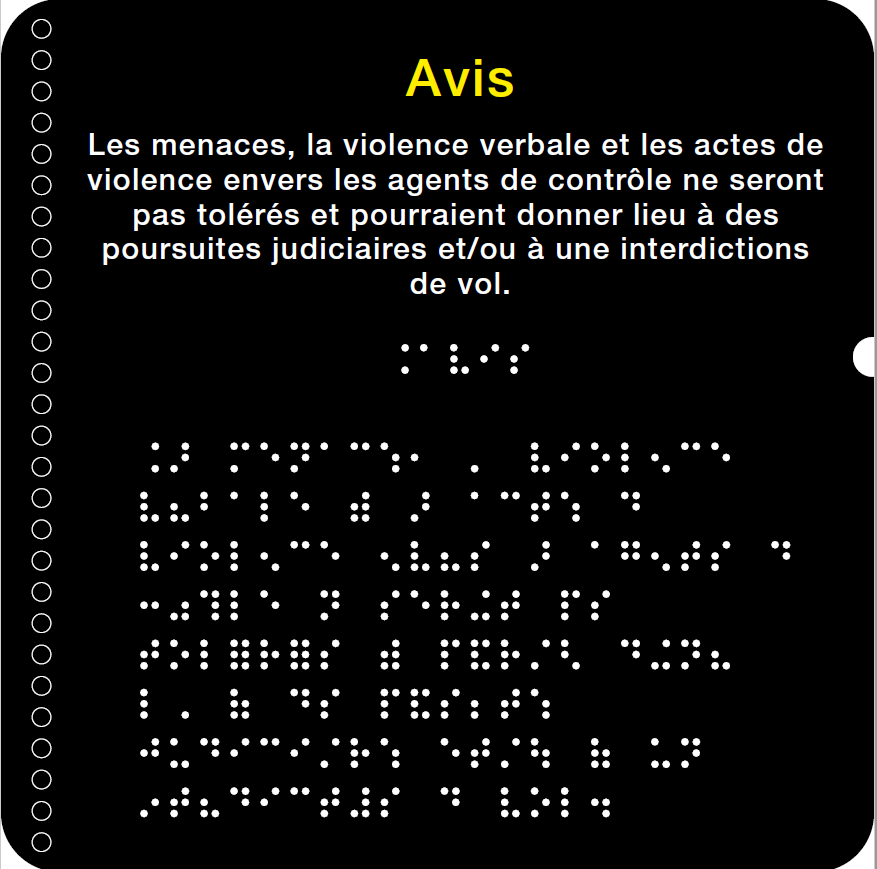 